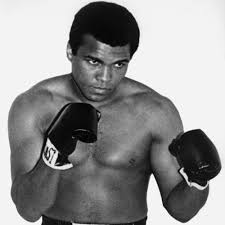 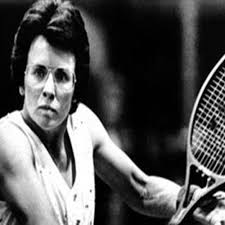 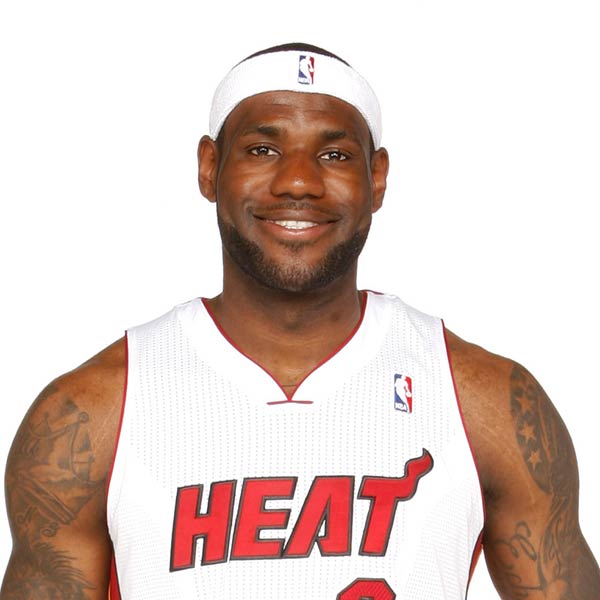 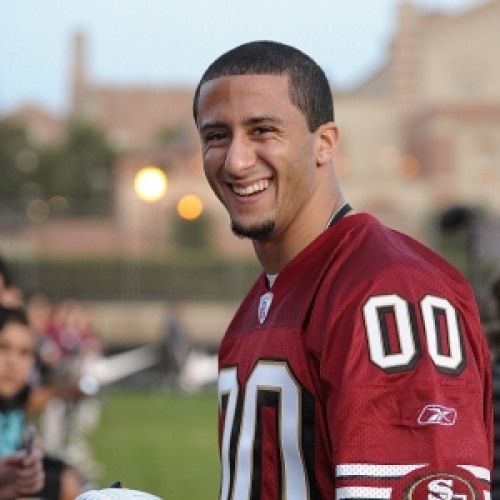 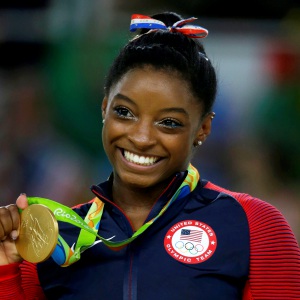 Vocabulary battle :Take a stand = state or express your opinion clearlyUnder the guise of = by acting as if something is other than what it really is; under the pretence/pretext of…Misconduct = bad behaviour / illegal actions in workplaceA free agent = a player not bound by contract		to rebuke = to reprimand, to criticizeAn owner = a proprietor			a campaigner = an activistBarely = very weakly				To kneel = bend the kneeA quarrel = an argument, a clash		In order to + V / So as to + V = with the objective to + VTo champion (a cause) = to defend, to supportAn anthem = official song of a country	Significant = important	A charity = an organization founded in order to fight for a charitable cause.A statement = a written or oral declaration 